Technical working party FOR FRUIT CROPSForty-Seventh Session
Angers, France, November 14 to 18, 2016Report on Developments within UPOVDocument prepared by the Office of the Union

Disclaimer:  this document does not represent UPOV policies or guidanceThe Annex to this document contains a copy of a presentation “Reports on Developments within UPOV” to be made by the Office of the Union at the forty-seventh session of the Technical Working Party for Fruit Crops.[Annex follows]Please see the pdf version[End of document]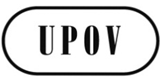 ETWF/47/16ORIGINAL:  EnglishDATE:  November 8, 2016INTERNATIONAL  FOR THE PROTECTION OF NEW VARIETIES OF PLANTS INTERNATIONAL  FOR THE PROTECTION OF NEW VARIETIES OF PLANTS INTERNATIONAL  FOR THE PROTECTION OF NEW VARIETIES OF PLANTS 